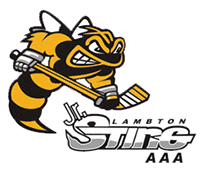 Board Meeting Januarary 15, 2019Regrets:701 Meeting called to order Moffatt	Moffatt – talks about last meeting704 Moffatt makes a motion to accept December min (Changes 1- Moore resigned not stepped Down, Moffatt did not)KNOWLES MACDONALD - CARRIED705 Review and accept November Min COLAMECO TRUSLER – CARRIEDPresidentNAVp1NAVp2 Has Stepped up to PresidentEquipment Marc Colameco Sport Check to use and have a credit with them.Ken sending used equipment  somewhere, put info to Dawn she can put it on webstie.Ice  scheduler Mike BarronNovise showcase confirmed April 2, 2 sessions morning and afternoon, Summer ice for development is confirmed.There are 4 bulletins for playoffs and playdowns, practices may start to be shuffled.  Bulletind tlk about overtime. Linemen are from out of townPublic Relations nothingSkill Development Kevin FinesOne goalie clinic left, only one team had one session left and it is scheduled for this week or nextCoach Mentor/ coach selectionMinor Atom Interview are tomorrow, Kevin has 3 guys outside of board, Scott Jones, Brad Staubitz Mike BakerFines Makes a motion that the board accepts the three guys Brad Staubitz Scott Jones, Mike Baker, as the coach’s selection committee. FINES MOFFATT - CARRIEDMoffatt coaches renumeration for next year and it starts this Thursday, they have been asked to have questions answered.The renumeration Committee consists Kevin Devine Kevin Fines Marc Colameco and Paul Moffatt , they will discuss concerns from parents and things that they have observed, accountability.Kevin Fines, we need more applications please let everyone who may be interested know its open till Feb 15Treasurer, Ryan TruslerAll bills paidRisk Management NALeslie Smith-Taylor - RegistrarRegistration pages, needs board to get on side for dates, asking for March 1st to put the registration pages on websiteCoaches and managers, do you want a spread sheet or anything else on the sheet for try outs, position, email and phone number for parent of player.Major midget goes live July 1st, Decision is to hold it off till thenTrusler, early registration saves 20 bucks, 80 until April 7Najim, Novice showcase needs a registration table, Leslie will help with that. Paper copy helps disperse crowds.Moffat Flow chart of organization, (Kevin Devine)Meeting on January 3rd resulted in asking anyone who wanted to step up to do anythingResults are:Moffatt standing in for presidentSean Risk, secretary openMarc Colameco VP1, equipment is openPolicy no takersChris Knowles Past President So director at large is open.John VanGorp makes a motion that the Board accepts Paul Moffatt as President, Marc Colameco as VP1, Chris Knowles as Past President, Sean MacDonald Risk Management.VANGORP MOFFATT - CARRIEDSecond VP is open Joe Najim is going to step in, Mike Johnnson makes a motion to have Joe Najim step into the role of VP2 JOHNSON FINES - CARRIEDEquipment is available, fundraising, Secretary, Mike Johnson, the remainder spots should be offered to other persons who have applied, Moffat agreed.Mike Johnson, advised that all the available spots should be posted on website along with job description for availability in April at AGMDiscussion on new positions such as Division Convener, Coaches mentorsMike Johnson the role of Convener if it is a voting member it needs a job description and brought to the board 3 times before the AGM. It’s a voting change to the constitution.Marc Colameco, having a Sting Rep as a director at large, like the legionnaires, Mark Glavin agrees and shed more light on why.Acceleration policy if the player and coaches follow the policy than the player can accelerate, if not he plays for the team of his age. Last year we kept moving the hoop. Last year the rules changed as they went.Najim, we have a policy we voted on in last August and we should follow it.  8 00pm Motion to adjourn Mike Johnson Second MacDonald